Zahradní altán – technická specifikace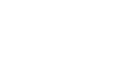 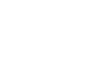 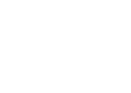 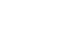 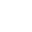 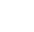 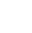 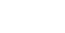 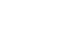 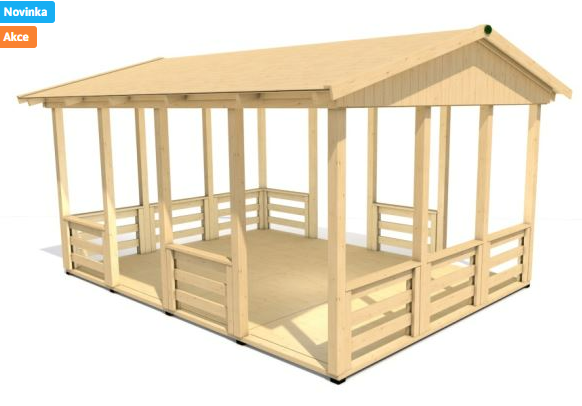 Popis: Konstrukce z hranolů o min. rozměrech 90x90 mmplocha 4 x 3 metry s podchozí výškou min. 2 msedlová střecha s přesahem min. 30 cmstřecha: palubky, asfaltový pás, šindelkotvení do terénu (bez podlahy)impregnační nátěr a UV odolná lazura materiál dřevo (broušené, sražené hrany)dle normy ČSN 1176okraj střechy chráněn žárově zinkovaným plechems dřevěným zábradlímJá, níže podepsaný zástupce účastníka čestně prohlašuji, že výše uvedené údaje jsou pravdivé, a že v případě úspěchu v zadávacím řízení dodáme zboží přesně dle technických a obchodních podmínek ve své nabídce. Dodané zboží splňuje veškeré požadavky uvedené jak v zadávací dokumentaci, tak i v přílohách zadávací dokumentace.V……………… dne ………………………..………………………….(Jméno, příjmení, podpis osoby oprávněné jednat za dodavatele)